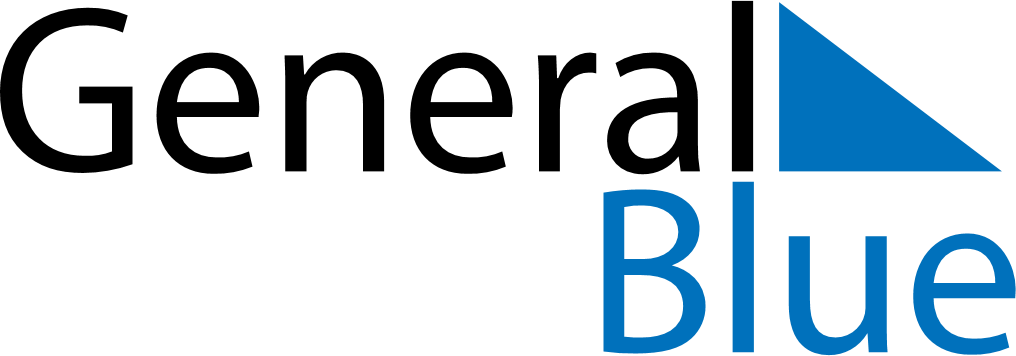 December 2030December 2030December 2030December 2030GreenlandGreenlandGreenlandSundayMondayTuesdayWednesdayThursdayFridayFridaySaturday123456678910111213131415161718192020212223242526272728Christmas EveChristmas DayBoxing Day293031